 Министерство просвещения ПМРГОУ СПО «Бендерский педагогический колледж»МЕТОДИЧЕСКИЕ РЕКОМЕДАЦИИ ПО ОРГАНИЗАЦИИ  И ПРОВЕДЕНИЮУЧЕБНОЙ И  ПРОИЗВОДСТВЕННОЙ  ПРАКТИКИПМ.04. Взаимодействие с родителями (лицами, их заменяющими) и сотрудниками образовательной организации Специальность: Дошкольное образование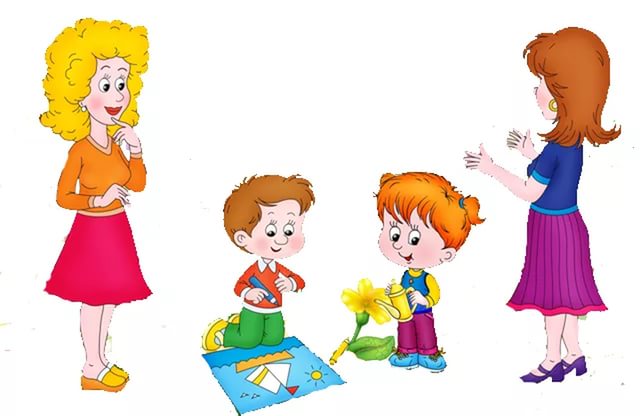 Бендеры, 2023Составители: Григоржевская А. М., заместитель директора по учебно-производственной работе ГОУ СПО «Бендерский педагогический колледж», высшая квалификационная категория;Лапикова Т.И., преподаватель профессионального учебного цикла ГОУ СПО «Бендерский педагогический колледж», высшая квалификационная категорияРассмотрено на заседании ЦМКпрофессиональных дисциплиндошкольного образованияПротокол №____от_____20____г.Председатель ЦМК___________Содержание:Пояснительная записка……………………………………………….....4Планируемые результаты……………………………………………….4    Методические указания по учебной практике………………..…..…...6  Методические указания по производственной практике……………..7Рекомендуемая литература……………………………………………...9Критерии оценивания обучающихся……………………………….…10Список используемой литературы………………………………….…11Приложения Пояснительная запискаМетодические рекомендации предназначены для обучающихся и руководителей практики специальности  Дошкольное образование с целью оказания методической помощи при выполнении заданий учебной и производственной практики по ПМ.04. Взаимодействие с родителями (лицами, их заменяющими) и сотрудниками образовательной организации.Цель практики – комплексное освоение вида профессиональной деятельности, формирование общих и профессиональных компетенций, приобретение необходимых умений и практического опыта.Практика по ПМ.04. «Взаимодействие с родителями (лицами, их заменяющими) и сотрудниками образовательной организации» включает в себя учебную и производственную практику. Рекомендации состоят из пояснительной записки, планируемых результатов, методических указаний по учебной и производственной практике, критериев оценивания обучающихся.Планируемые результатыВ ходе прохождения учебной и производственной практики обучающийся должен:иметь практический опыт:планирования работы с родителями (лицами, их заменяющими);наблюдения за детьми и обсуждения с родителями (лицами, их заменяющими) достижений и трудностей в развитии ребенка;определения целей и задач работы с отдельной семьей по результатам наблюдений за ребенком, изучения особенностей семейного воспитания;взаимодействия с администрацией образовательной организации, воспитателями, музыкальным работником, руководителем физического воспитания, медицинским работником и другими сотрудниками;руководства работой помощника воспитателя. уметь:планировать работу с родителями (лицами, их заменяющими);изучать особенности семейного воспитания дошкольников, взаимоотношения родителей и детей в семье;формулировать цели и задачи работы с семьей;организовывать и проводить разнообразные формы работы с семьей (родительские собрания, посещение детей на дому, беседы), привлекать родителей к проведению совместных мероприятий;консультировать родителей по вопросам семейного воспитания, социального, психического и физического развития ребенка;анализировать процесс и результаты работы с родителями (лицами, их заменяющими);взаимодействовать с работниками дошкольной организации образования по вопросам воспитания, обучения и развития дошкольников;руководить работой помощника воспитателя.Результатом практики является освоение общих компетенций (ОК):Профессиональных компетенций (ПК):Методические указания по учебной практикеУП.04 (7 семестр)*Вид работ №1. Знакомство с документацией ДОО по взаимодействию с родителями воспитанников. Анализ образцов плана работы с родителями. Планирование работы по взаимодействию с семьей.Формируемые ОК, ПК: ОК 1, ОК 4, ПК 4.1.Методические указания:1.Изучить документацию педагогов  по взаимодействию с родителями воспитанников.2.Провести анализ образцов плана работы с родителями. 3.Составить и вложить в портфолио план взаимодействия с родителями на 3 месяца, включив в содержание работы разнообразные формы работы  на основе учёта интересов, нужд, потребностей (Приложение №6).Вид работ №2. Изучение социальной карты контингента  родителей.Изучение и разработка анкет для родителей для выявления потребностей в педагогической помощи по вопросам воспитания детей. Изучение диагностических заданий для изучения детско-родительских отношений в семье. Подбор диагностических заданий для проведения диагностических мероприятий.Формируемые ОК, ПК: ОК 1, ОК 2, ОК 4, ПК 2.1.Методические указания:1.Изучить варианты оформления социальной карты контингента  родителей, анкет для проведения анкетирования родителей по выявлению потребностей в педагогической помощи по вопросам воспитания детей. 2. Подобрать анкету  и подготовить материалы для проведения анкетирования родителей по выявлению их потребностей в педагогической помощи по вопросам воспитания детей. (Приложение №7).3.Ознакомиться с методикой диагностики детско-родительских отношений в семье.Проанализировать предложенные рисунки детей и сделать педагогические вывод (Приложение №8).Вид работ №3. .Знакомство с образцами оформления родительских уголков.Разработка модели Уголка для родителей.Формируемые ОК, ПК: ОК 1, ОК 2, ОК 4, ПК 2.1, ПК 2.2.Методические указания:1.Изучить образцы оформления родительских уголков и выделить основные требования к их содержанию и оформлению.2.Разработать модель уголка для родителей. Определить примерное содержание рубрик стендовой информации. (Приложение №9).Вид работ №4. .Разработка и апробирование проведения  консультаций и бесед.Разработка памяток и рекомендаций для родителей по вопросам семейного воспитания.Формируемые ОК, ПК: ОК 1, ОК 2, ОК 4, ПК 4.1, ПК 4.2.Методические указания:1.Определить примерные темы для проведения индивидуальных консультаций и бесед.2.Выбрать тему и составить вопросы для индивидуальных и групповых бесед.3.Апробировать проведение беседы в смоделированной ситуации (Приложение №10).4.Ознакомиться с содержанием возможных консультаций с родителями по вопросам воспитания детей. Составить рекомендации для родителей. Оформить памятки (Приложение №11).Вид работ №5. Анализ сценариев родительских собраний. Составление алгоритма подготовки родительского собрания.Подбор активных методов взаимодействия с родителями на родительском собрании.Формируемые ОК, ПК: ОК 1, ОК 2, ОК 4, ПК 4.1, ПК 4.3.Методические указания:1.Изучить сценарии родительских собраний. 2. Составить алгоритм действий воспитателя при подготовке родительского собрания. (Приложение№12).3.Подобрать и апробировать использование активных методов взаимодействия с родителями на родительском собрании.Вид работ №6. ЗачетПредставить учебную документацию (дневник, портфолио) на контроль.Методические указания по производственной практике МДК 04.01 (7 семестр)*Вид работ №1. Наблюдение за общением воспитателей с родителями.Наблюдение за проведением воспитателем беседы и консультации. Проведение анкетирования родителей. Анализ результатов. Разработка примерной тематики бесед и консультаций.Формируемые компетенции: ОК 1, ОК 2, ОК 6, ПК 4.1, ПК 4.2, ПК 4.4, ПК 4.5.Методические указания: 1.Провести наблюдение за общением воспитателей с родителями. Провести наблюдение за проведением воспитателем бесед с родителями. В дневнике проанализировать методику и эффективность  проведенных бесед  (Приложение №13).2.Провести анкетирование родителей. Изучить и проанализировать потребности родителей в педагогической помощи на основе проведения анкетирования родителей  и беседы с воспитателем. Определить цели и задачи работы с родителями в возрастной группе ДОО на основе результатов анкетирования. Составить примерную тематику бесед и консультаций с родителями (Приложение №14).   Анкеты с результатами вложить в портфолио.Вид работ №2. Изучение детско-родительских отношений в семье (диагностика детей).Анализ результатов и их интерпретация. Проведение  бесед с родителями. Самоанализ   проведенных бесед  Формируемые компетенции: ОК 1, ОК 2,  ОК 3, ОК 4, ОК 6, ПК 4.1, ПК 4.2, ПК 4.4., ПК 4.5.Методические указания:1. Провести диагностику детей.  Проанализировать и сделать педагогические выводы о детско-родительских отношениях в семьях по результатам диагностики. Результаты диагностики и материалы вложить в портфолио (Приложение № 15).2.Подготовить и провести индивидуальные или групповые беседы с родителями. В дневник записать самоанализ   проведенных бесед  (Приложение №16). 3. Определить тему консультаций с родителями. Подготовить материал для консультации.Вид работ №3. Проведение консультации для родителей. Самоанализ проведения консультации для родителей. Подготовка  материалов для проведения родительского собранияФормируемые компетенции: ОК 1, ОК 2,  ОК 3, ОК 4, ОК 6, ПК 4.1, ПК 4.2, ПК 4.4., ПК 4.5.Методические указания: 1.Провести консультацию с родителями. В дневник записать самоанализ   проведенной консультации  (Приложение №17).2.Принять участие в разработке сценария родительского собрания. Подготовить материалы для проведения родительского собрания. Подготовиться к участию в проведении родительского собрания (Приложение №18).Вид работ №4. Наблюдение и участие в проведении родительского собрания. Анализ родительского собранияФормируемые компетенции: ОК 1, ОК 2,  ОК 3, ОК 4, ОК 6, ПК 4.1, ПК 4.3, ПК 4.4., ПК 4.5.Методические указания: 1.Совместно с воспитателем провести родительское собрание.2.Сделать анализ эффективности используемых методов и приемов работы для достижения поставленной цели (Приложение № 19).Вид работ №5.  Анализ родительского уголка в группе – базе практики. Оформление письменной информации для родителей (папки-передвижки, раздела для уголка, буклета, памятки). Подведение итогов проведения наблюдений за взаимодействием воспитателя с сотрудниками (узкими специалистами) В ДОО.Формируемые компетенции: ОК 1, ОК 2,  ОК 3, ОК 4, ОК 6, ПК 4.1,  ПК 4.4., ПК 4.5.Методические указания:1.Провести анализ наглядной информации для родителей (Приложение №20).2.Оформить письменную информацию для родителей (папки-передвижки, раздела для уголка, буклета, памятки) (Приложение №21).3.Подвести итоги проведения наблюдений за период практики за взаимодействием воспитателя с сотрудниками (узкими специалистами) и помощником воспитателя (Приложение №22).Вид работ №6. Дифференцированный зачетПредставить учебную документацию (дневник (Прил.№1), отчет о производственной практике (Прил.№2), портфолио (Прил.№5)).Рекомендуемая литератураОбщеразвивающие программы1. Алиева Т.И., Парамонова Л.А. Программа «Истоки» М.: Просвещение2. Доронова Т.Н. «Радуга». Программа воспитания, образования и развития детей дошкольного возраста в условиях детского сада. – М.: Просвещение3. Логинова В.И. , Бабаева Т. И. Программа «Детство».,-Детство Пресс.-20044. Основная общеобразовательная программа дошкольного образования «От рождения до школы», под ред. Н. Е. Вераксы, Т. С. Комаровой, М. А. Васильевой. – М.: «МОЗАИКА-СИНТЕЗ», 2010Основные источникиАрнаутова Е.П. Педагог и семья. М.: Изд.центр 2002Взаимодействие с родителями и сотрудниками образовательной организации: учебник для учреждений СПО / Шашенкова Е.А., Крюкова Н.Ю., Воробьева Н.А. и др. – М.: Издательский центр «Академия», 2020. – 256 с. – ISBN 978-5-4468-8954-9.Доронова Т.Н. Взаимодействие дошкольного учреждения с родителями М.: «Сфера», 2002Зверева О.Л., Кротова Т.В. Общение педагога с родителями в ДОУ. М.: Творческий центр «Сфера», 2005Зверева О.Л. Семейная педагогика и домашнее воспитание / О.Л. Зверева, А.Н. Ганичева. – М.: Академия, 2000. – 160 с.Зверева, О. Л. Теоретические и методические основы взаимодействия воспитателя с родителями /О. Л. Зверева. – М. : Феникс, 2020. – 158 с. (среднее профессиональное образование). Солодянкина О.В. Сотрудничество дошкольного учреждения с семьей. М.: «Аркти», 2005Доронова Т.Н. Вместе с семьей. М.: Просвещение. РОСМЭН.2005Козлова А.В., Дешеулина Р.П. Работа ДОУ с семьей. М.: Творческий центр.2005Куликова Т.А. Семейная педагогика и домашнее воспитание. – М.: Академия, 2000. Юревич С.Н. Теоретические и методические основы взаимодействия воспитателя с родителями (лицами, их заменяющими): учебное пособие для среднего профессионального образования /С.Н. Юревич,  Л.Н. Санникова, Н.И. Левшина. – Москва.: Издательство Юрайт, 2020. – 181 с. Дополнительные источникиБабынина, Т.Ф., Диалог с родителями. Методический аспект взаимодействия детского сада и семьи. ФГОС ДО / Т. Ф. Бабынина, В. Э. Головенко., Л. В. Гильманова. – М. : Сфера, 2016. – 128 с. – (Управление детским садом). - ISBN: 978-5-9949-1351-2.Зверева, О. Л. Общение педагога с родителями в ДОО. Методические рекомендации. ФГОС ДО / О. Л. Зверева, Т. В. Кротова. – М. : Сфера, 2019. – 112 с. – (Управление ДОУ). - ISBN: 9785994922613Куликова, Т.А. Семейная педагогика [Текст]: учебник / Т.А. Куликова. – М.: Издательский центр «Академия», 2019. – 232 с. ISBN : 978-5 -4468-7766-9Михайлова-Свирская, Л. В. Работа с родителями. Пособие для педагогов ДОО. ФГОС / Л. В. Михайлова-Свирская. – М. : Просвещение, 2018. -128 с. – (Работаем по ФГОС дошкольного образования). - ISBN: 978-5-09-032968-2Современные формы вовлечения родителей в образовательный процесс ДОО: мастер-классы, проекты, целевые прогулки, спортивные праздники, развлечения, дистанционные проекты, электронная газета: методическое пособие /под ред. В.А. Деркунской. – СПб: ООО «Издательство «ДЕТСТВО-ПРЕСС», 2018. – 224 с. (Методический комплект программы «Детство»).Критерии оценивания обучающихсяВыполненные задания учебной и производственной практики оцениваются по пятибалльной шкале («2», «3», «4», «5»).Критерии оценки проведения различных мероприятий(анкетирования, консультаций, родительского собрания и т.д.)- своевременное,  методически верное планирование мероприятия;- эффективное использование различных методов, средств, форм организации деятельности родителей;- целесообразный отбор содержания и  организации деятельности родителей;- владение методикой проведения мероприятия;- соблюдение структуры, рациональность использования времени на мероприятии.Критерии оценки документации обучающихся:- самостоятельное выполнение заданий учебной и производственной практики в полном объеме;- выполнение заданий учебной и производственной практики в соответствии с методическими рекомендациями;- эстетичность оформления документации;- своевременное представление документации на контроль.Примечание: приложения находятся в электронном варианте в каб. №27, библиотеке, googleclass, в бумажном варианте – каб. №20.Список используемой литературы1. Государственный образовательный стандарт среднего профессионального образования по специальности  44.02.01 Дошкольное образование.2. Государственный образовательный стандарт дошкольного образования Приднестровской Молдавской Республики, утвержденный Приказом Министерства просвещения Приднестровской Молдавской Республики от 16 мая 2017 года  № 588.3. Примерная   основная общеобразовательная программа  дошкольного образования  «От рождения до школы». Под ред. Н. Е. Вераксы, Т. С. Комарова, М. А. Васильева. М.: изд. «Мозаика-Синтез», 2012.4. Козлова A.M.Никифорова Е.В., Скопинова Н.А. Дошкольное образование психолого-педагогическая практика. Учебно-методическое пособие. - М.: ЦГЛ, 20005. Дошкольная педагогика. Методические рекомендации к педагогической практике студентов по специальности 030900 "Дошкольная педагогика и психология"/ под редакцией кандидата педагогических наук, доцента В.А.Гелло.- Тирасполь, РИО ПГУ, 1999.6. Педагогическая практика студентов факультетов дошкольного образования/ под редакцией В.И.Ядэшко, Л.М.Волобуевой. - М., Академия, 1999 г.КодНаименование результата обученияОК 1Понимать сущность и социальную значимость своей будущей профессии, проявлять к ней устойчивый интерес.ОК 2Организовывать собственную деятельность, выбирать типовые методы и способы выполнения профессиональных задач, оценивать их эффективность и качество.ОК 3Оценивать риски и принимать решения в нестандартных ситуациях.ОК 4Осуществлять поиск, анализ и оценку информации, необходимой для постановки и решения профессиональных задач, профессионального и личностного развития.ОК 6Работать в коллективе и команде, взаимодействовать с руководством, коллегами и социальными партнерами.ПК 4.1Определять цели, задачи и планировать работу с родителями.ПК 4.2Проводить индивидуальные консультации по вопросам семейного воспитания, социального, психического и физического развития ребёнка.ПК 4.3Проводить родительские собрания, привлекать родителей (лиц, их замещающих) к организации и проведению мероприятий в группе и в образовательной организации.ПК 4.4Оценивать и анализировать результаты работы с родителями, корректировать процесс взаимодействия с ними.ПК 4.5Координировать деятельность сотрудников организации образования, работающих с группой.ОтметкаПоказатели«5»Учтены все критерии оценки «4»Не соблюден один из критериев«3»Не соблюдены два критерия«2»Не учтены три и более критерияОтметкаПоказатели«5»Учтены все критерии оценки «4»Не соблюден один из критериев«3»Не соблюдены два критерия«2»Не учтены три и более критерия